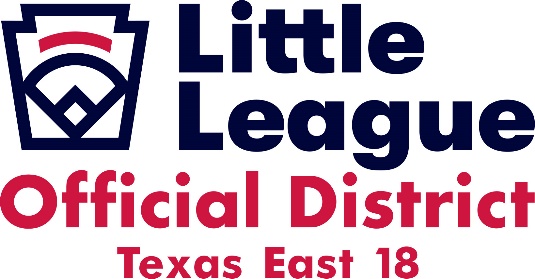 2024 Texas East State Softball Tournament – All DivisionsBeginning July 12, 2024, El Campo, Texas Opening day agenda1:00 PM –Managers Meeting located in the upstairs boardroom of El Campo Little League Field. Affidavit books are due at this time and shall be reviewed. Please also bring one dozen (12) balls to be used during the tournament.  Please provide a typed roster with the player’s full name and jersey number, and the full name of each coach and manager to be used for announcements during each game. Also bring a separate copy with names of any special guests for opening day Ceremonies. 2:00 PM – Umpires/Staff Meeting for managers and coaches, located in the upstairs boardroom. 4:00 PM – Opening Ceremonies will begin with a Parade welcoming all teams, special guests, and umpires. All teams are requested to attend and bring your winning banner. Each team will be announced including the coaches beginning with Senior League division. After the teams are on the field, the umpires will be recognized, then we will have the Little League Pledge, Invocation, and National Anthem. A note about the opening ceremony, it will be Hot probably very hot. We are asking that the players wear matching jerseys, or practice shirts, matching shorts, or pants, and sneakers, no sandals please. Comfort is the key, but presentable is the goal.  A short umpire meeting for each division will follow before the teams leave the field.5:00 PM the field will be ready for teams to start warming up and may set up their dugouts.5:30PM will start warm up for teams on in field.  8:00 PM or a little later the second game will begin Teams playing in the second game need to be on site and ready to take the field and dugouts no later than 6:45 PM in case the early game should end early, however the second game will not start before 8:00 PM.